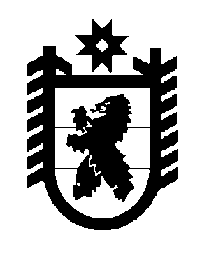 Российская Федерация Республика Карелия    ПРАВИТЕЛЬСТВО РЕСПУБЛИКИ КАРЕЛИЯПОСТАНОВЛЕНИЕот 24 сентября 2019 года № 359-Пг. Петрозаводск О внесении изменений в постановление Правительства 
Республики Карелия от 28 марта 2019 года № 136-ППравительство Республики Карелия п о с т а н о в л я е т:Внести в Региональную адресную программу по переселению граждан из аварийного жилищного фонда на 2019 – 2025 годы, утвержденную постановлением Правительства Республики Карелия от 28 марта 2019 года                                   № 136-П  «О Региональной адресной программе по переселению граждан из аварийного жилищного фонда на 2019 – 2025 годы» (Официальный интернет-портал правовой информации (www.pravo.gov.ru), 29 марта 2019 года, № 1000201903290005, 15 апреля 2019 года, № 1000201904150001), следующие изменения:1) в паспорте Региональной адресной программы по переселению граждан из аварийного жилищного фонда на 2019 – 2025 годы, утвержденной постановлением Правительства Республики Карелия от 28 марта 2019 года   № 136-П «О Региональной адресной программе по переселению граждан из аварийного жилищного фонда на 2019 – 2025 годы», позицию «Участники Программы» изложить в следующей редакции:                                                   2) в разделе 4:абзац тридцать пятый дополнить словами «в течение года после их расселения»;дополнить абзацем следующего содержания: «Государственным заказчиком Программы на основании пункта 2.3.7 методических рекомендаций по разработке региональной адресной программы по переселению граждан из аварийного жилищного фонда, признанного таковым до 1 января 2017 года, утвержденных приказом Министерства строительства и жилищно-коммунального хозяйства Российской Федерации от 31 января 2019 года № 65/пр, устанавливается стоимость одного квадратного метра общей площади жилых помещений на каждый этап реализации Программы дифференцированно по муниципальным образованиям в Республике Карелия в зависимости от способов переселения граждан из аварийного жилищного фонда на основании показателей средней рыночной стоимости одного квадратного метра общей площади жилого помещения по субъектам Российской Федерации, утвержденных Министерством строительства и жилищно-коммунального хозяйства Российской Федерации, отчетов об оценке рыночной стоимости одного квадратного метра общей площади жилого помещения и в пределах объема финансирования соответствующего этапа реализации Программы.»;3) в обозначении приложения 1 слова «Приложение 1 к постановлению Правительства Республики Карелия от 28 марта 2019 года № 136-П» заменить словами «Приложение 1 к Программе»;4) приложения 2 – 4 изложить в следующей редакции:             Глава  Республики Карелия                                                                                         А.О. Парфенчиков««Участники  Программымуниципальные образования Республики Карелия.В этапе 2019 года реализации Программы участвуют 14 муниципальных образований:Петрозаводский городской округ,Кемское городское поселение,Беломорское городское поселение,Кондопожское городское поселение,Лахденпохское городское поселение,Пряжинское городское поселение,Ведлозерское сельское поселение,Олонецкое городское поселение,Видлицкое сельское поселение,Ильинское сельское поселение,Коткозерское сельское поселение,Куйтежское сельское поселение,Михайловское сельское поселение,Туксинское сельское поселение.В этапе 2020 года реализации Программы участвуют 5 муниципальных образований:Петрозаводский городской округ,Сортавальское городское поселение,Лахденпохское городское поселение,Сегежское городское поселение,Кондопожское городское поселение.В этапе 2021 года реализации Программы участвуют 4 муниципальных образования:Петрозаводский городской округ,Беломорское городское поселение,Кемское городское поселение,Ладвинское сельское поселение.В этапе 2022 года реализации Программы участвуют 9 муниципальных образований:Петрозаводский городской округ,Беломорское городское поселение,Калевальское городское поселение,Суоярвское городское поселение,Пиндушское городское поселение,Боровское сельское поселение,Деревянское сельское поселение,Рыборецкое вепсское сельское поселение,Шуйское сельское поселение.В этапе 2023 года реализации Программы участвуют 16 муниципальных образований:Беломорское городское поселение,Медвежьегорское городское поселение,Питкярантское городское поселение,Сортавальское городское поселение,Суоярвское городское поселение,Кемское городское поселение,Муезерское городское поселение,Великогубское сельское поселение,Воломское сельское поселение,Кааламское сельское поселение,Ляскельское сельское поселение,Хаапалампинское сельское поселение,Хелюльское городское поселение,Чёлмужское сельское поселение,Чёбинское сельское поселение,Шальское сельское поселение.В этапе 2024 года реализации программы участвуют 15 муниципальных образований:Беломорское городское поселение,Летнереченское сельское поселение,Сосновецкое сельское поселение,Сумпосадское сельское поселение,Кемское городское поселение,Рабочеостровское сельское поселение,Лоухское городское поселение,Ильинское сельское поселение,Авдеевское сельское поселение,Кубовское сельское поселение,Пудожское городское поселение,Вешкельское сельское поселение,Лоймольское сельское поселение,Найстенъярвское сельское поселение,Суоярвское городское поселение«Участники  Программымуниципальные образования Республики Карелия.В этапе 2019 года реализации Программы участвуют 14 муниципальных образований:Петрозаводский городской округ,Кемское городское поселение,Беломорское городское поселение,Кондопожское городское поселение,Лахденпохское городское поселение,Пряжинское городское поселение,Ведлозерское сельское поселение,Олонецкое городское поселение,Видлицкое сельское поселение,Ильинское сельское поселение,Коткозерское сельское поселение,Куйтежское сельское поселение,Михайловское сельское поселение,Туксинское сельское поселение.В этапе 2020 года реализации Программы участвуют 5 муниципальных образований:Петрозаводский городской округ,Сортавальское городское поселение,Лахденпохское городское поселение,Сегежское городское поселение,Кондопожское городское поселение.В этапе 2021 года реализации Программы участвуют 4 муниципальных образования:Петрозаводский городской округ,Беломорское городское поселение,Кемское городское поселение,Ладвинское сельское поселение.В этапе 2022 года реализации Программы участвуют 9 муниципальных образований:Петрозаводский городской округ,Беломорское городское поселение,Калевальское городское поселение,Суоярвское городское поселение,Пиндушское городское поселение,Боровское сельское поселение,Деревянское сельское поселение,Рыборецкое вепсское сельское поселение,Шуйское сельское поселение.В этапе 2023 года реализации Программы участвуют 16 муниципальных образований:Беломорское городское поселение,Медвежьегорское городское поселение,Питкярантское городское поселение,Сортавальское городское поселение,Суоярвское городское поселение,Кемское городское поселение,Муезерское городское поселение,Великогубское сельское поселение,Воломское сельское поселение,Кааламское сельское поселение,Ляскельское сельское поселение,Хаапалампинское сельское поселение,Хелюльское городское поселение,Чёлмужское сельское поселение,Чёбинское сельское поселение,Шальское сельское поселение.В этапе 2024 года реализации программы участвуют 15 муниципальных образований:Беломорское городское поселение,Летнереченское сельское поселение,Сосновецкое сельское поселение,Сумпосадское сельское поселение,Кемское городское поселение,Рабочеостровское сельское поселение,Лоухское городское поселение,Ильинское сельское поселение,Авдеевское сельское поселение,Кубовское сельское поселение,Пудожское городское поселение,Вешкельское сельское поселение,Лоймольское сельское поселение,Найстенъярвское сельское поселение,Суоярвское городское поселение»;«Приложение 2 к ПрограммеПлан реализации мероприятий по переселению граждан из аварийного жилищного фонда, признанного таковым до 1 января 2017 года, по способам переселения«Приложение 2 к ПрограммеПлан реализации мероприятий по переселению граждан из аварийного жилищного фонда, признанного таковым до 1 января 2017 года, по способам переселения«Приложение 2 к ПрограммеПлан реализации мероприятий по переселению граждан из аварийного жилищного фонда, признанного таковым до 1 января 2017 года, по способам переселения«Приложение 2 к ПрограммеПлан реализации мероприятий по переселению граждан из аварийного жилищного фонда, признанного таковым до 1 января 2017 года, по способам переселения«Приложение 2 к ПрограммеПлан реализации мероприятий по переселению граждан из аварийного жилищного фонда, признанного таковым до 1 января 2017 года, по способам переселения«Приложение 2 к ПрограммеПлан реализации мероприятий по переселению граждан из аварийного жилищного фонда, признанного таковым до 1 января 2017 года, по способам переселения«Приложение 2 к ПрограммеПлан реализации мероприятий по переселению граждан из аварийного жилищного фонда, признанного таковым до 1 января 2017 года, по способам переселения«Приложение 2 к ПрограммеПлан реализации мероприятий по переселению граждан из аварийного жилищного фонда, признанного таковым до 1 января 2017 года, по способам переселения«Приложение 2 к ПрограммеПлан реализации мероприятий по переселению граждан из аварийного жилищного фонда, признанного таковым до 1 января 2017 года, по способам переселения«Приложение 2 к ПрограммеПлан реализации мероприятий по переселению граждан из аварийного жилищного фонда, признанного таковым до 1 января 2017 года, по способам переселения«Приложение 2 к ПрограммеПлан реализации мероприятий по переселению граждан из аварийного жилищного фонда, признанного таковым до 1 января 2017 года, по способам переселения«Приложение 2 к ПрограммеПлан реализации мероприятий по переселению граждан из аварийного жилищного фонда, признанного таковым до 1 января 2017 года, по способам переселения«Приложение 2 к ПрограммеПлан реализации мероприятий по переселению граждан из аварийного жилищного фонда, признанного таковым до 1 января 2017 года, по способам переселения«Приложение 2 к ПрограммеПлан реализации мероприятий по переселению граждан из аварийного жилищного фонда, признанного таковым до 1 января 2017 года, по способам переселения«Приложение 2 к ПрограммеПлан реализации мероприятий по переселению граждан из аварийного жилищного фонда, признанного таковым до 1 января 2017 года, по способам переселения«Приложение 2 к ПрограммеПлан реализации мероприятий по переселению граждан из аварийного жилищного фонда, признанного таковым до 1 января 2017 года, по способам переселения«Приложение 2 к ПрограммеПлан реализации мероприятий по переселению граждан из аварийного жилищного фонда, признанного таковым до 1 января 2017 года, по способам переселения«Приложение 2 к ПрограммеПлан реализации мероприятий по переселению граждан из аварийного жилищного фонда, признанного таковым до 1 января 2017 года, по способам переселения«Приложение 2 к ПрограммеПлан реализации мероприятий по переселению граждан из аварийного жилищного фонда, признанного таковым до 1 января 2017 года, по способам переселения«Приложение 2 к ПрограммеПлан реализации мероприятий по переселению граждан из аварийного жилищного фонда, признанного таковым до 1 января 2017 года, по способам переселения«Приложение 2 к ПрограммеПлан реализации мероприятий по переселению граждан из аварийного жилищного фонда, признанного таковым до 1 января 2017 года, по способам переселения«Приложение 2 к ПрограммеПлан реализации мероприятий по переселению граждан из аварийного жилищного фонда, признанного таковым до 1 января 2017 года, по способам переселения«Приложение 2 к ПрограммеПлан реализации мероприятий по переселению граждан из аварийного жилищного фонда, признанного таковым до 1 января 2017 года, по способам переселения«Приложение 2 к ПрограммеПлан реализации мероприятий по переселению граждан из аварийного жилищного фонда, признанного таковым до 1 января 2017 года, по способам переселения«Приложение 2 к ПрограммеПлан реализации мероприятий по переселению граждан из аварийного жилищного фонда, признанного таковым до 1 января 2017 года, по способам переселения«Приложение 2 к ПрограммеПлан реализации мероприятий по переселению граждан из аварийного жилищного фонда, признанного таковым до 1 января 2017 года, по способам переселения«Приложение 2 к ПрограммеПлан реализации мероприятий по переселению граждан из аварийного жилищного фонда, признанного таковым до 1 января 2017 года, по способам переселения«Приложение 2 к ПрограммеПлан реализации мероприятий по переселению граждан из аварийного жилищного фонда, признанного таковым до 1 января 2017 года, по способам переселения«Приложение 2 к ПрограммеПлан реализации мероприятий по переселению граждан из аварийного жилищного фонда, признанного таковым до 1 января 2017 года, по способам переселения«Приложение 2 к ПрограммеПлан реализации мероприятий по переселению граждан из аварийного жилищного фонда, признанного таковым до 1 января 2017 года, по способам переселения«Приложение 2 к ПрограммеПлан реализации мероприятий по переселению граждан из аварийного жилищного фонда, признанного таковым до 1 января 2017 года, по способам переселения«Приложение 2 к ПрограммеПлан реализации мероприятий по переселению граждан из аварийного жилищного фонда, признанного таковым до 1 января 2017 года, по способам переселения«Приложение 2 к ПрограммеПлан реализации мероприятий по переселению граждан из аварийного жилищного фонда, признанного таковым до 1 января 2017 года, по способам переселения«Приложение 2 к ПрограммеПлан реализации мероприятий по переселению граждан из аварийного жилищного фонда, признанного таковым до 1 января 2017 года, по способам переселения«Приложение 2 к ПрограммеПлан реализации мероприятий по переселению граждан из аварийного жилищного фонда, признанного таковым до 1 января 2017 года, по способам переселения«Приложение 2 к ПрограммеПлан реализации мероприятий по переселению граждан из аварийного жилищного фонда, признанного таковым до 1 января 2017 года, по способам переселения«Приложение 2 к ПрограммеПлан реализации мероприятий по переселению граждан из аварийного жилищного фонда, признанного таковым до 1 января 2017 года, по способам переселения«Приложение 2 к ПрограммеПлан реализации мероприятий по переселению граждан из аварийного жилищного фонда, признанного таковым до 1 января 2017 года, по способам переселения«Приложение 2 к ПрограммеПлан реализации мероприятий по переселению граждан из аварийного жилищного фонда, признанного таковым до 1 января 2017 года, по способам переселения«Приложение 2 к ПрограммеПлан реализации мероприятий по переселению граждан из аварийного жилищного фонда, признанного таковым до 1 января 2017 года, по способам переселения«Приложение 2 к ПрограммеПлан реализации мероприятий по переселению граждан из аварийного жилищного фонда, признанного таковым до 1 января 2017 года, по способам переселения«Приложение 2 к ПрограммеПлан реализации мероприятий по переселению граждан из аварийного жилищного фонда, признанного таковым до 1 января 2017 года, по способам переселения«Приложение 2 к ПрограммеПлан реализации мероприятий по переселению граждан из аварийного жилищного фонда, признанного таковым до 1 января 2017 года, по способам переселения«Приложение 2 к ПрограммеПлан реализации мероприятий по переселению граждан из аварийного жилищного фонда, признанного таковым до 1 января 2017 года, по способам переселения«Приложение 2 к ПрограммеПлан реализации мероприятий по переселению граждан из аварийного жилищного фонда, признанного таковым до 1 января 2017 года, по способам переселения«Приложение 2 к ПрограммеПлан реализации мероприятий по переселению граждан из аварийного жилищного фонда, признанного таковым до 1 января 2017 года, по способам переселения«Приложение 2 к ПрограммеПлан реализации мероприятий по переселению граждан из аварийного жилищного фонда, признанного таковым до 1 января 2017 года, по способам переселения«Приложение 2 к ПрограммеПлан реализации мероприятий по переселению граждан из аварийного жилищного фонда, признанного таковым до 1 января 2017 года, по способам переселения«Приложение 2 к ПрограммеПлан реализации мероприятий по переселению граждан из аварийного жилищного фонда, признанного таковым до 1 января 2017 года, по способам переселения№ п/пМуници-пальное образо-ваниеМуници-пальное образо-ваниеРассе-ляемая площадь жилых поме-щенийРассе-ляемая площадь жилых поме-щенийРасселение в рамках Программы без использования бюджетных средствРасселение в рамках Программы без использования бюджетных средствРасселение в рамках Программы без использования бюджетных средствРасселение в рамках Программы без использования бюджетных средствРасселение в рамках Программы без использования бюджетных средствРасселение в рамках Программы без использования бюджетных средствРасселение в рамках Программы без использования бюджетных средствРасселение в рамках Программы без использования бюджетных средствРасселение в рамках Программы без использования бюджетных средствРасселение в рамках Программы без использования бюджетных средствРасселение в рамках Программы без использования бюджетных средствРасселение в рамках Программы без использования бюджетных средствРасселение в рамках Программы, связанное с приобретением жилых помещений за счет бюджетных средствРасселение в рамках Программы, связанное с приобретением жилых помещений за счет бюджетных средствРасселение в рамках Программы, связанное с приобретением жилых помещений за счет бюджетных средствРасселение в рамках Программы, связанное с приобретением жилых помещений за счет бюджетных средствРасселение в рамках Программы, связанное с приобретением жилых помещений за счет бюджетных средствРасселение в рамках Программы, связанное с приобретением жилых помещений за счет бюджетных средствРасселение в рамках Программы, связанное с приобретением жилых помещений за счет бюджетных средствРасселение в рамках Программы, связанное с приобретением жилых помещений за счет бюджетных средствРасселение в рамках Программы, связанное с приобретением жилых помещений за счет бюджетных средствРасселение в рамках Программы, связанное с приобретением жилых помещений за счет бюджетных средствРасселение в рамках Программы, связанное с приобретением жилых помещений за счет бюджетных средствРасселение в рамках Программы, связанное с приобретением жилых помещений за счет бюджетных средствРасселение в рамках Программы, связанное с приобретением жилых помещений за счет бюджетных средствРасселение в рамках Программы, связанное с приобретением жилых помещений за счет бюджетных средствРасселение в рамках Программы, связанное с приобретением жилых помещений за счет бюджетных средствРасселение в рамках Программы, связанное с приобретением жилых помещений за счет бюджетных средствРасселение в рамках Программы, связанное с приобретением жилых помещений за счет бюджетных средствРасселение в рамках Программы, связанное с приобретением жилых помещений за счет бюджетных средствРасселение в рамках Программы, связанное с приобретением жилых помещений за счет бюджетных средствРасселение в рамках Программы, связанное с приобретением жилых помещений за счет бюджетных средствРасселение в рамках Программы, связанное с приобретением жилых помещений за счет бюджетных средствРасселение в рамках Программы, связанное с приобретением жилых помещений за счет бюджетных средствРасселение в рамках Программы, связанное с приобретением жилых помещений за счет бюджетных средствРасселение в рамках Программы, связанное с приобретением жилых помещений за счет бюджетных средствРасселение в рамках Программы, связанное с приобретением жилых помещений за счет бюджетных средствРасселение в рамках Программы, связанное с приобретением жилых помещений за счет бюджетных средствРасселение в рамках Программы, связанное с приобретением жилых помещений за счет бюджетных средствРасселение в рамках Программы, связанное с приобретением жилых помещений за счет бюджетных средствРасселение в рамках Программы, связанное с приобретением жилых помещений за счет бюджетных средствРасселение в рамках Программы, связанное с приобретением жилых помещений за счет бюджетных средствРасселение в рамках Программы, связанное с приобретением жилых помещений за счет бюджетных средствРасселение в рамках Программы, связанное с приобретением жилых помещений за счет бюджетных средствРасселение в рамках Программы, связанное с приобретением жилых помещений за счет бюджетных средствРасселение в рамках Программы, связанное с приобретением жилых помещений за счет бюджетных средств№ п/пМуници-пальное образо-ваниеМуници-пальное образо-ваниеРассе-ляемая площадь жилых поме-щенийРассе-ляемая площадь жилых поме-щенийВсегоВсегоВ том числеВ том числеВ том числеВ том числеВ том числеВ том числеВ том числеВ том числеВ том числеВ том числеВсегоВсегоВсегоВсегоВсегоВсегоВсегоВсегоВсегоВсегоВ том числеВ том числеВ том числеВ том числеВ том числеВ том числеВ том числеВ том числеВ том числеВ том числеВ том числеВ том числеВ том числеВ том числеВ том числеВ том числеВ том числеВ том числеВ том числеВ том числеВ том числеВ том числеВ том числеВ том числе№ п/пМуници-пальное образо-ваниеМуници-пальное образо-ваниеРассе-ляемая площадь жилых поме-щенийРассе-ляемая площадь жилых поме-щенийВсегоВсегоВыкуп жилых помещений у собственниковВыкуп жилых помещений у собственниковВыкуп жилых помещений у собственниковВыкуп жилых помещений у собственниковВыкуп жилых помещений у собственниковДого-вор о разви-тии заст-роен-ной терри-торииДого-вор о разви-тии заст-роен-ной терри-торииПереселе-ние в свободный жилищный фондПереселе-ние в свободный жилищный фондПереселе-ние в свободный жилищный фондВсегоВсегоВсегоВсегоВсегоВсегоВсегоВсегоВсегоВсегоСтроительство домовСтроительство домовСтроительство домовСтроительство домовСтроительство домовСтроительство домовСтроительство домовПриобретение жилых помещений у застройщиков, в том числеПриобретение жилых помещений у застройщиков, в том числеПриобретение жилых помещений у застройщиков, в том числеПриобретение жилых помещений у застройщиков, в том числеПриобретение жилых помещений у застройщиков, в том числеПриобретение жилых помещений у застройщиков, в том числеПриобретение жилых помещений у застройщиков, в том числеПриобретение жилых помещений у застройщиков, в том числеПриобретение жилых помещений у застройщиков, в том числеПриобретение жилых помещений у застройщиков, в том числеПриобретение жилых помещений у застройщиков, в том числеПриобретение жилых помещений у лиц, не являющихся застройщикамиПриобретение жилых помещений у лиц, не являющихся застройщикамиПриобретение жилых помещений у лиц, не являющихся застройщикамиПриобретение жилых помещений у лиц, не являющихся застройщикамиПриобретение жилых помещений у лиц, не являющихся застройщикамиПриобретение жилых помещений у лиц, не являющихся застройщиками№ п/пМуници-пальное образо-ваниеМуници-пальное образо-ваниеРассе-ляемая площадь жилых поме-щенийРассе-ляемая площадь жилых поме-щенийВсегоВсегоВыкуп жилых помещений у собственниковВыкуп жилых помещений у собственниковВыкуп жилых помещений у собственниковВыкуп жилых помещений у собственниковВыкуп жилых помещений у собственниковДого-вор о разви-тии заст-роен-ной терри-торииДого-вор о разви-тии заст-роен-ной терри-торииПереселе-ние в свободный жилищный фондПереселе-ние в свободный жилищный фондПереселе-ние в свободный жилищный фондВсегоВсегоВсегоВсегоВсегоВсегоВсегоВсегоВсегоВсегоСтроительство домовСтроительство домовСтроительство домовСтроительство домовСтроительство домовСтроительство домовСтроительство домовв строящихся домахв строящихся домахв строящихся домахв строящихся домахв строящихся домахв строящихся домахв домах, введенных в эксплуатациюв домах, введенных в эксплуатациюв домах, введенных в эксплуатациюв домах, введенных в эксплуатациюв домах, введенных в эксплуатациюПриобретение жилых помещений у лиц, не являющихся застройщикамиПриобретение жилых помещений у лиц, не являющихся застройщикамиПриобретение жилых помещений у лиц, не являющихся застройщикамиПриобретение жилых помещений у лиц, не являющихся застройщикамиПриобретение жилых помещений у лиц, не являющихся застройщикамиПриобретение жилых помещений у лиц, не являющихся застройщиками№ п/пМуници-пальное образо-ваниеМуници-пальное образо-ваниеРассе-ляемая площадь жилых поме-щенийРассе-ляемая площадь жилых поме-щенийрассе-ляемая пло-щадьрассе-ляемая пло-щадьрассе-ляемая пло-щадьрассе-ляемая пло-щадьстои-мостьстои-мостьстои-мостьрассе-ляемая пло-щадьрассе-ляемая пло-щадьрасселяемая площадьрасселяемая площадьрасселяемая площадьрассе-ляемая площадьрассе-ляемая площадьрассе-ляемая площадьрассе-ляемая площадьприоб-ретаемая площадьприоб-ретаемая площадьстоимостьстоимостьстоимостьстоимостьприоб-ретаемая площадьприоб-ретаемая площадьприоб-ретаемая площадьстоимостьстоимостьстоимостьстоимостьприоб-ретаемая площадьприоб-ретаемая площадьстоимостьстоимостьстоимостьстоимостьприобре-таемая площадьприобре-таемая площадьстои-мостьстои-мостьстои-мостьприобре-таемая площадьприобре-таемая площадьстоимостьстоимостьстоимостьстоимость№ п/пМуници-пальное образо-ваниеМуници-пальное образо-ваниекв. мкв. мкв. мкв. мкв. мкв. мруб.руб.руб.кв. мкв. мкв. мкв. мкв. мкв. мкв. мкв. мкв. мкв. мкв. мруб.руб.руб.руб.кв. мкв. мкв. мруб.руб.руб.руб.кв. мкв. мруб.руб.руб.руб.кв. мкв. мруб.руб.руб.кв. мкв. мруб.руб.руб.руб.122334455666778889999101011111111121212131313131414151515151616171717181819191919Всего по Программе, в рамках которой преду-смотрено финанси-рование за счет средств Фонда, в том числеВсего по Программе, в рамках которой преду-смотрено финанси-рование за счет средств Фонда, в том числе159 123,20159 123,200,000,000,000,000,000,000,000,000,000,000,000,00159 123,20159 123,20159 123,20159 123,20159 123,20159 123,206 388 000 864,006 388 000 864,006 388 000 864,006 388 000 864,00127 741,66127 741,66127 741,665 128 188 940,705 128 188 940,705 128 188 940,705 128 188 940,7010 471,6010 471,60420 382 382,00420 382 382,00420 382 382,00420 382 382,000,000,000,000,000,0020 909,9420 909,94839 429 541,30839 429 541,30839 429 541,30839 429 541,301233445566778910111213141516171819Всего по этапу 2019 года18 458,8318 458,830,000,000,000,000,000,000,000,000,0018 458,8318 458,83741 029 730,350,000,003 628,90145 682 190,500,000,0014 829,93595 347 539,851.Итого по Беломор-скому городскому поселению  (Беломор-ский муни-ципальный район)4 189,704 189,700,000,000,000,000,000,000,000,000,004 189,704 189,70168 195 506,500,000,000,000,000,000,004 189,70168 195 506,502.Итого по Кемскому  городскому поселению (Кемский муниципаль-ный район)1 788,800,000,000,000,000,000,000,000,000,000,001 788,801 788,8071 811 376,000,000,00491,6019 735 282,000,000,001 297,2052 076 094,003.Итого по Кондопож-скому городскому поселению (Кондопож-ский муни-ципальный район)2 395,100,000,000,000,000,000,000,000,000,000,002 395,102 395,1096 151 289,500,000,000,000,000,002 395,1096 151 289,504.Итого по Лахденпох-скому  городскому поселению (Лахденпох-ский муни-ципальный район)642,400,000,000,000,000,000,000,000,000,000,00642,40642,4025 789 148,000,000,000,000,000,000,00642,4025 789 148,005.Итого по Видлицкому сельскому поселению (Олонецкий муниципаль-ный район)402,100,000,000,000,000,000,000,000,000,000,00402,10402,1016 142 304,500,000,00402,1016 142 304,500,000,000,000,006.Итого по Ильинскому сельскому поселению  (Олонецкий муниципаль-ный район)707,700,000,000,000,000,000,000,000,000,000,00707,70707,7028 410 616,500,000,00707,7028 410 616,500,000,000,000,007.Итого по Коткозер-скому сельскому поселению  (Олонецкий муниципаль-ный район)276,600,000,000,000,000,000,000,000,000,000,00276,60276,6011 104 107,000,000,00276,6011 104 107,000,000,000,000,008.Итого по Куйтежскому сельскому поселению  (Олонецкий муниципаль-ный район)78,300,000,000,000,000,000,000,000,000,000,0078,3078,303 143 353,500,000,0078,303 143 353,500,000,000,000,009.Итого по Михайлов-скому сельскому поселению  (Олонецкий муниципаль-ный район)498,100,000,000,000,000,000,000,000,000,000,00498,10498,1019 996 224,500,000,00498,1019 996 224,500,000,000,000,0010.Итого по Олонецкому городскому поселению (Олонецкий муниципаль-ный район)787,100,000,000,000,000,000,000,000,000,000,00787,10787,1031 598 129,500,000,00787,1031 598 129,500,000,000,000,001234567891011121314151617181911.Итого по Туксинскому сельскому поселению  (Олонецкий муниципаль-ный район)387,400,000,000,000,000,00387,40387,4015 552 173,000,000,00387,4015 552 173,000,000,000,000,0012.Итого по Петроза-водскому городскому округу5 887,330,000,000,000,000,005 887,335 887,33236 346 862,850,000,000,000,000,000,005 887,33236 346 862,8513.Итого по Ведлозер-скому сельскому поселению  (Пряжин-ский муни-ципальный район)201,400,000,000,000,000,00201,40201,408 085 203,000,000,000,000,000,000,00201,408 085 203,0014.Итого по Пряжин-скому городскому поселению (Пряжин-ский муни-ципальный район)216,800,000,000,000,000,00216,80216,808 703 436,000,000,000,000,000,000,00216,808 703 436,00Всего по этапу 2020 года13 163,390,000,000,000,000,0013 163,3913 163,39528 444 291,554 990,80200 355 666,005 072,70203 643 541,500,000,003 099,89124 445 084,051.Итого по Лахденпох-скому  городскому поселению (Лахденпох-ский муни-ципальный район)2 072,700,000,000,000,000,002 072,702 072,7083 208 541,500,000,002 072,7083 208 541,500,000,000,000,00123456789101112131415161718192.Итого по Петроза-водскому городскому округу 1 844,380,000,000,000,000,001 844,381 844,3874 042 635,100,000,000,000,000,000,001 844,3874 042 635,103.Итого по Сегежскому городскому поселению (Сегежский муниципаль-ный район)1 255,510,000,000,000,000,001 255,511 255,5150 402 448,950,000,000,000,000,000,001 255,5150 402 448,954.Итого по Сортаваль-скому  городскому поселению (Сортаваль-ский муни-ципальный район)4 990,800,000,000,000,000,004 990,804 990,80200 355 666,004 990,80200 355 666,000,000,000,000,000,000,005.Итого по Кондопож-скому  городскому поселению (Кондопож-ский муни-ципальный район)3 000,000,000,000,000,000,003 000,003 000,00120 435 000,000,000,003 000,00120 435 000,000,000,000,000,00Всего по этапу 2021 года13 163,020,000,000,000,000,0013 163,0213 163,02528 429 437,908 412,90337 735 870,501 770,0071 056 650,000,000,002 980,12119 636 917,401.Итого по Беломор-скому городскому поселению (Беломор-ский муни-ципальный район)2 980,120,000,000,000,000,002 980,122 980,12119 636 917,400,000,000,000,000,000,002 980,12119 636 917,40123456789101112131415161718192.Итого по Кемскому городскому поселению (Кемский муниципаль-ный район)1 770,000,000,000,000,000,001 770,001 770,0071 056 650,000,000,001 770,0071 056 650,000,000,000,000,003.Итого по Петроза-водскому городскому округу6 310,900,000,000,000,000,006 310,906 310,90253 351 080,506 310,90253 351 080,500,000,000,000,000,000,004.Итого по Ладвинскому сельскому поселению (Прионеж-ский муни-ципальный район)2 102,000,000,000,000,000,002 102,002 102,0084 384 790,002 102,0084 384 790,000,000,000,000,000,000,00Всего по этапу 2022 года38 148,120,000,000,000,000,0038 148,1238 148,121 531 456 277,4038 148,121 531 456 277,400,000,000,000,000,000,001.Итого по Беломор-скому городскому поселению (Беломор-ский муни-ципальный район)6 056,300,000,000,000,000,006 056,306 056,30243 130 163,506 056,30243 130 163,500,000,000,000,000,000,002.Итого по Боровскому сельскому поселению (Калеваль-ский муни-ципальный район)239,100,000,000,000,000,00239,10239,109 598 669,50239,109 598 669,500,000,000,000,000,000,00123456789101112131415161718193.Итого по Калеваль-скому городскому поселению (Калеваль-ский муни-ципальный район)987,810,000,000,000,000,00987,81987,8139 655 632,45987,8139 655 632,450,000,000,000,000,000,004.Итого по Пиндуш-скому городскому поселению (Медвежье-горский муниципаль-ный район)4 130,400,000,000,000,000,004 130,404 130,40165 814 908,004 130,40165 814 908,000,000,000,000,000,000,005.Итого по Петроза-водскому городскому округу15 342,410,000,000,000,000,0015 342,4115 342,41615 921 049,4515 342,41615 921 049,450,000,000,000,000,000,006.Итого по Деревян-скому сельскому поселению (Прионеж-ский муни-ципальный район)96,700,000,000,000,000,0096,7096,703 882 021,5096,703 882 021,500,000,000,000,000,000,007.Итого по Рыборец-кому вепсскому сельскому поселению (Прионеж-ский муни-ципальный район)270,200,000,000,000,000,00270,20270,2010 847 179,00270,2010 847 179,000,000,000,000,000,000,00123456789101112131415161718198.Итого по Шуйскому сельскому поселению (Прионеж-ский муни-ципальный район)2 421,800,000,000,000,000,002 421,802 421,8097 223 161,002 421,8097 223 161,000,000,000,000,000,000,009.Итого по Суоярвскому  городскому поселению (Суоярвский муниципаль-ный район)8 603,400,000,000,000,000,008 603,408 603,40345 383 493,008 603,40345 383 493,000,000,000,000,000,000,00Всего по этапу 2023 года38 220,800,000,000,000,000,0038 220,8038 220,801 534 374 016,0038 220,801 534 374 016,000,000,000,000,000,000,001.Итого по Беломор-скому  городскому поселению (Беломор-ский муни-ципальный район)5 986,300,000,000,000,000,005 986,305 986,30240 320 013,505 986,30240 320 013,500,000,000,000,000,000,002.Итого по Кемскому городскому поселению (Кемский муниципаль-ный район)1 239,600,000,000,000,000,001 239,601 239,6049 763 742,001 239,6049 763 742,000,000,000,000,000,000,003.Итого по Великогуб-скому сельскому поселению (Медвежье-горский муниципаль-ный район)747,300,000,000,000,000,00747,30747,3030 000 358,50747,3030 000 358,500,000,000,000,000,000,00123456789101112131415161718194.Итого по Медвежье-горскому  городскому поселению (Медвежье-горский муниципаль-ный район)4 766,520,000,000,000,000,004 766,524 766,52191 351 945,404 766,52191 351 945,400,000,000,000,000,000,005.Итого по Чёбинскому сельскому поселению (Медвежье-горский муниципаль-ный район)962,100,000,000,000,000,00962,10962,1038 623 504,50962,1038 623 504,500,000,000,000,000,000,006.Итого по Чёлмуж-скому сельскому поселению (Медвежье-горский муниципаль-ный район)155,800,000,000,000,000,00155,80155,806 254 591,00155,806 254 591,000,000,000,000,000,000,007.Итого по Воломскому сельскому поселению (Муезерский муниципаль-ный район)367,700,000,000,000,000,00367,70367,7014 761 316,50367,7014 761 316,500,000,000,000,000,000,008.Итого по Муезерскому городскому поселению (Муезерский муниципаль-ный район)1 181,200,000,000,000,000,001 181,201 181,2047 419 274,001 181,2047 419 274,000,000,000,000,000,000,00123456789101112131415161718199.Итого по Ляскель-скому сельскому поселению (Питкярант-ский муни-ципальный район)313,800,000,000,000,000,00313,80313,8012 597 501,00313,8012 597 501,000,000,000,000,000,000,0010.Итого по Питкярант-скому городскому поселению (Питкярант-ский муни-ципальный район)3 342,800,000,000,000,000,003 342,803 342,80134 196 706,003 342,80134 196 706,000,000,000,000,000,000,0011.Итого по Шальскому сельскому поселению (Пудожский муниципаль-ный район)4 668,420,000,000,000,000,004 668,424 668,42187 413 720,904 668,42187 413 720,900,000,000,000,000,000,0012.Итого по Кааламскому сельскому поселению (Сортаваль-ский муни-ципальный район)151,500,000,000,000,000,00151,50151,506 081 967,50151,506 081 967,500,000,000,000,000,000,0013.Итого по Сортаваль-скому  городскому поселению (Сортаваль-ский муни-ципальный район)2 916,900,000,000,000,000,002 916,902 916,90117 098 950,502 916,90117 098 950,500,000,000,000,000,000,001234567891011121314151617181914.Итого по Хаапалам-пинскому сельскому поселению (Сортаваль-ский муни-ципальный район)987,200,000,000,000,000,00987,20987,2039 631 144,00987,2039 631 144,000,000,000,000,000,000,0015.Итого по Хелюль-скому сельскому поселению (Сортаваль-ский муни-ципальный район)1 550,750,000,000,000,000,001 550,751 550,7562 254 858,751 550,7562 254 858,750,000,000,000,000,000,0016.Итого по Суоярвскому городскому поселению (Суоярвский муниципаль-ный район)8 882,910,000,000,000,000,008 882,918 882,91356 604 421,958 882,91356 604 421,950,000,000,000,000,000,00Всего по этапу 2024 года37 969,040,000,000,000,000,0037 969,0437 969,041 524 267 110,8037 969,041 524 267 110,800,000,000,000,000,000,001.Итого по Беломор-скому городскому поселению (Беломор-ский муни-ципальный район)4 449,300,000,000,000,000,004 449,304 449,30178 617 148,504 449,30178 617 148,500,000,000,000,000,000,00123456789101112131415161718192.Итого по Летнере-ченскому сельскому поселению (Беломор-ский муни-ципальный район)94,800,000,000,000,000,0094,8094,803 805 746,0094,803 805 746,000,000,000,000,000,000,003.Итого по Сосновец-кому сель-скому поселению (Беломор-ский муни-ципальный район)412,060,000,000,000,000,00412,06412,0616 542 148,70412,0616 542 148,700,000,000,000,000,000,004.Итого по Сумпосад-скому сельскому поселению (Беломор-ский муни-ципальный район)2 127,230,000,000,000,000,002 127,232 127,2385 397 648,352 127,2385 397 648,350,000,000,000,000,000,005.Итого по Кемскому городскому поселению (Кемский муниципаль-ный район)617,000,000,000,000,000,00617,00617,0024 769 465,00617,0024 769 465,000,000,000,000,000,000,006.Итого по Рабоче-островскому сельскому поселению (Кемский муниципаль-ный район)605,900,000,000,000,000,00605,90605,9024 323 855,50605,9024 323 855,500,000,000,000,000,000,00123456789101112131415161718197.Итого по Лоухскому  городскому поселению (Лоухский муниципаль-ный район)2 545,300,000,000,000,000,002 545,302 545,30102 181 068,502 545,30102 181 068,500,000,000,000,000,000,008.Итого по Ильинскому сельскому поселению (Олонецкий муниципаль-ный район)433,600,000,000,000,000,00433,60433,6017 406 872,00433,6017 406 872,000,000,000,000,000,000,009.Итого по Авдеевскому сельскому поселению (Пудожский муниципаль-ный район)2 119,300,000,000,000,000,002 119,302 119,3085 079 298,502 119,3085 079 298,500,000,000,000,000,000,0010.Итого по Кубовскому сельскому поселению (Пудожский муниципаль-ный район)109,000,000,000,000,000,00109,00109,004 375 805,00109,004 375 805,000,000,000,000,000,000,0011.Итого по Пудожскому городскому поселению (Пудожский муниципаль-ный район)1 489,100,000,000,000,000,001 489,101 489,1059 779 919,501 489,1059 779 919,500,000,000,000,000,000,0012.Итого по Вешкель-скому сельскому поселению (Суоярвский муниципаль-ный район)198,900,000,000,000,000,00198,90198,907 984 840,50198,907 984 840,500,000,000,000,000,000,001234567891011121314151617181913.Итого по Лоймоль-скому сельскому поселению (Суоярвский муниципаль-ный район)750,200,000,000,000,000,00750,20750,2030 116 779,00750,2030 116 779,000,000,000,000,000,000,0014.Итого по Найстенъ-ярвскому сельскому поселению (Суоярвский муниципаль-ный район)2 158,150,000,000,000,000,002 158,152 158,1586 638 931,752 158,1586 638 931,750,000,000,000,000,000,0015.Итого по Суоярвскому городскому поселению (Суоярвский муниципаль-ный район)19 859,200,000,000,000,000,0019 859,2019 859,20797 247 584,0019 859,20797 247 584,000,000,000,000,000,000,00Приложение 3 к ПрограммеПриложение 3 к ПрограммеПриложение 3 к ПрограммеПриложение 3 к ПрограммеПриложение 3 к ПрограммеПриложение 3 к ПрограммеПриложение 3 к ПрограммеПриложение 3 к ПрограммеПлан мероприятий по переселению граждан из аварийного жилищного фонда, признанного таковым до 1 января 2017 годаПлан мероприятий по переселению граждан из аварийного жилищного фонда, признанного таковым до 1 января 2017 годаПлан мероприятий по переселению граждан из аварийного жилищного фонда, признанного таковым до 1 января 2017 годаПлан мероприятий по переселению граждан из аварийного жилищного фонда, признанного таковым до 1 января 2017 годаПлан мероприятий по переселению граждан из аварийного жилищного фонда, признанного таковым до 1 января 2017 годаПлан мероприятий по переселению граждан из аварийного жилищного фонда, признанного таковым до 1 января 2017 годаПлан мероприятий по переселению граждан из аварийного жилищного фонда, признанного таковым до 1 января 2017 годаПлан мероприятий по переселению граждан из аварийного жилищного фонда, признанного таковым до 1 января 2017 годаПлан мероприятий по переселению граждан из аварийного жилищного фонда, признанного таковым до 1 января 2017 годаПлан мероприятий по переселению граждан из аварийного жилищного фонда, признанного таковым до 1 января 2017 годаПлан мероприятий по переселению граждан из аварийного жилищного фонда, признанного таковым до 1 января 2017 годаПлан мероприятий по переселению граждан из аварийного жилищного фонда, признанного таковым до 1 января 2017 годаПлан мероприятий по переселению граждан из аварийного жилищного фонда, признанного таковым до 1 января 2017 годаПлан мероприятий по переселению граждан из аварийного жилищного фонда, признанного таковым до 1 января 2017 годаПлан мероприятий по переселению граждан из аварийного жилищного фонда, признанного таковым до 1 января 2017 годаПлан мероприятий по переселению граждан из аварийного жилищного фонда, признанного таковым до 1 января 2017 годаПлан мероприятий по переселению граждан из аварийного жилищного фонда, признанного таковым до 1 января 2017 годаПлан мероприятий по переселению граждан из аварийного жилищного фонда, признанного таковым до 1 января 2017 годаПлан мероприятий по переселению граждан из аварийного жилищного фонда, признанного таковым до 1 января 2017 годаПлан мероприятий по переселению граждан из аварийного жилищного фонда, признанного таковым до 1 января 2017 годаПлан мероприятий по переселению граждан из аварийного жилищного фонда, признанного таковым до 1 января 2017 годаПлан мероприятий по переселению граждан из аварийного жилищного фонда, признанного таковым до 1 января 2017 годаПлан мероприятий по переселению граждан из аварийного жилищного фонда, признанного таковым до 1 января 2017 годаПлан мероприятий по переселению граждан из аварийного жилищного фонда, признанного таковым до 1 января 2017 годаПлан мероприятий по переселению граждан из аварийного жилищного фонда, признанного таковым до 1 января 2017 годаПлан мероприятий по переселению граждан из аварийного жилищного фонда, признанного таковым до 1 января 2017 годаПлан мероприятий по переселению граждан из аварийного жилищного фонда, признанного таковым до 1 января 2017 годаПлан мероприятий по переселению граждан из аварийного жилищного фонда, признанного таковым до 1 января 2017 годаПлан мероприятий по переселению граждан из аварийного жилищного фонда, признанного таковым до 1 января 2017 годаПлан мероприятий по переселению граждан из аварийного жилищного фонда, признанного таковым до 1 января 2017 годаПлан мероприятий по переселению граждан из аварийного жилищного фонда, признанного таковым до 1 января 2017 годаПлан мероприятий по переселению граждан из аварийного жилищного фонда, признанного таковым до 1 января 2017 годаПлан мероприятий по переселению граждан из аварийного жилищного фонда, признанного таковым до 1 января 2017 годаПлан мероприятий по переселению граждан из аварийного жилищного фонда, признанного таковым до 1 января 2017 годаПлан мероприятий по переселению граждан из аварийного жилищного фонда, признанного таковым до 1 января 2017 годаПлан мероприятий по переселению граждан из аварийного жилищного фонда, признанного таковым до 1 января 2017 годаПлан мероприятий по переселению граждан из аварийного жилищного фонда, признанного таковым до 1 января 2017 годаПлан мероприятий по переселению граждан из аварийного жилищного фонда, признанного таковым до 1 января 2017 годаПлан мероприятий по переселению граждан из аварийного жилищного фонда, признанного таковым до 1 января 2017 года№ п/пМуници-пальное образованиеЧисло жите-лей, плани-руе-мых  к пере-селе-ниюЧисло жите-лей, плани-руе-мых  к пере-селе-ниюКоличество расселяемых жилых помещенийКоличество расселяемых жилых помещенийКоличество расселяемых жилых помещенийКоличество расселяемых жилых помещенийКоличество расселяемых жилых помещенийКоличество расселяемых жилых помещенийРасселяемая площадь жилых помещенийРасселяемая площадь жилых помещенийРасселяемая площадь жилых помещенийРасселяемая площадь жилых помещенийРасселяемая площадь жилых помещенийРасселяемая площадь жилых помещенийРасселяемая площадь жилых помещенийИсточники финансирования ПрограммыИсточники финансирования ПрограммыИсточники финансирования ПрограммыИсточники финансирования ПрограммыИсточники финансирования ПрограммыИсточники финансирования ПрограммыИсточники финансирования ПрограммыИсточники финансирования ПрограммыИсточники финансирования ПрограммыИсточники финансирования ПрограммыСправочно:
расчетная сумма экономии бюджетных средствСправочно:
расчетная сумма экономии бюджетных средствСправочно:
расчетная сумма экономии бюджетных средствСправочно:
расчетная сумма экономии бюджетных средствСправочно:
расчетная сумма экономии бюджетных средствСправочно:
расчетная сумма экономии бюджетных средствСправочно:
расчетная сумма экономии бюджетных средствСправочно:
возмещение части стоимости жилых помещенийСправочно:
возмещение части стоимости жилых помещенийСправочно:
возмещение части стоимости жилых помещенийСправочно:
возмещение части стоимости жилых помещенийСправочно:
возмещение части стоимости жилых помещенийСправочно:
возмещение части стоимости жилых помещений№ п/пМуници-пальное образованиеЧисло жите-лей, плани-руе-мых  к пере-селе-ниюЧисло жите-лей, плани-руе-мых  к пере-селе-ниювсеговсегов том числев том числев том числев том числевсеговсегов том числев том числев том числев том числев том числевсеговсеговсегов том числев том числев том числев том числев том числев том числев том числевсеговсегов том числев том числев том числев том числев том числевсеговсеговсегов том числев том числев том числе№ п/пМуници-пальное образованиеЧисло жите-лей, плани-руе-мых  к пере-селе-ниюЧисло жите-лей, плани-руе-мых  к пере-селе-ниювсеговсегособст-вен-ность граж-дансобст-вен-ность граж-данмуни-ципаль-ная собст-вен-ностьмуни-ципаль-ная собст-вен-ностьвсеговсегособст-венность граждансобст-венность граждансобст-венность гражданмуници-пальная собствен-ность муници-пальная собствен-ность всеговсеговсегоза счет средств Фондаза счет средств Фондаза счет средств Фондаза счет средств бюджета Республики Карелияза счет средств бюджета Республики Карелияза счет средств мест-ного бюд-жетаза счет средств мест-ного бюд-жетавсеговсегоза счет пересе-ления граждан по дого-вору о развитии застроен-ной терри-торииза счет пересе-ления граждан по дого-вору о развитии застроен-ной терри-торииза счет пересе-ления граждан по дого-вору о развитии застроен-ной терри-торииза счет пересе-ления граждан по дого-вору о развитии застроен-ной терри-торииза счет  пересе-ления граж-дан в свобод-ный муници-пальный жилищ-ный фондвсеговсеговсегоза счет средств собст-венни-ков жилых поме-щенийза счет средств иных лиц (инвес-тора по дого-вору о разви-тии заст-роен-ной терри-тории)за счет средств иных лиц (инвес-тора по дого-вору о разви-тии заст-роен-ной терри-тории)№ п/пМуници-пальное образованиечел.чел.ед.ед.ед.ед.ед.ед.кв. мкв. мкв. мкв. мкв. мкв. мкв. мруб.руб.руб.руб.руб.руб.руб.руб.руб.руб.руб.руб.руб.руб.руб.руб.руб.руб.руб.руб.руб.руб.руб.123344556677888991010101111111212131314141515151516171717181919Всего по  Программе, в рамках которой предусмот-рено финан-сирование за счет средств Фонда, в том числе9 1079 1074 0054 0051 8141 8142 1912 191159 123,20159 123,2071 409,3071 409,3071 409,3087 713,9087 713,906 388 000 864,006 388 000 864,006 388 000 864,006 324 053 128,786 324 053 128,786 324 053 128,7863 947 735,2263 947 735,220,000,000,000,000,000,000,000,000,000,000,000,000,000,000,00Всего по этапу 2019 года1 1351 13546246215015031231218 458,8318 458,835 832,385 832,385 832,3812 626,4512 626,45741 029 730,35741 029 730,35741 029 730,35733 604 700,00733 604 700,00733 604 700,007 425 030,357 425 030,350,000,000,000,000,000,000,000,000,000,000,000,000,000,000,001233445566778889910101011111112121313141415151515161717171819191.Итого по Беломор-скому городскому поселению  (Беломорский муниципаль-ный район)209209100100232377774 189,704 189,701 037,521 037,521 037,523 152,183 152,18168 195 506,50168 195 506,50168 195 506,50166 513 551,42166 513 551,42166 513 551,421 681 955,081 681 955,080,000,000,000,000,000,000,000,000,000,000,000,000,000,000,002.Итого по Кемскому  городскому поселению (Кемский муниципаль-ный район)91914747272720201 788,801 788,80992,00992,00992,00796,80796,8071 811 376,0071 811 376,0071 811 376,0071 093 262,2471 093 262,2471 093 262,24718 113,76718 113,760,000,000,000,000,000,000,000,000,000,000,000,000,000,000,003.Итого по Кондопож-скому городскому поселению (Кондопож-кий муни-ципальный район)2072076060202040402 395,102 395,10769,18769,18769,181 625,921 625,9296 151 289,5096 151 289,5096 151 289,5095 189 776,5895 189 776,5895 189 776,58961 512,92961 512,920,000,000,000,000,000,000,000,000,000,000,000,000,000,000,004.Итого по Лахденпох-скому  городскому поселению (Лахденпох-ский муни-ципальный район)34341919111818642,40642,4029,6029,6029,60612,80612,8025 789 148,0025 789 148,0025 789 148,0025 531 256,5225 531 256,5225 531 256,52257 891,48257 891,480,000,000,000,000,000,000,000,000,000,000,000,000,000,000,005.Итого по Видлицкому сельскому поселению (Олонецкий муниципаль-ный район)464610101199402,10402,1037,4037,4037,40364,70364,7016 142 304,5016 142 304,5016 142 304,5015 980 881,4515 980 881,4515 980 881,45161 423,05161 423,050,000,000,000,000,000,000,000,000,000,000,000,000,000,000,00123456789101112131415161718196.Итого по Ильинскому сельскому поселению  (Олонецкий муниципал-ьный район)5017215707,7085,80621,9028 410 616,5028 126 510,33284 106,170,000,000,000,000,000,000,007.Итого по Коткозер-скому сельскому поселению  (Олонецкий муниципаль-ный район)18808276,600,00276,6011 104 107,0010 993 065,93111 041,070,000,000,000,000,000,000,008.Итого по Куйтежскому сельскому поселению  (Олонецкий муниципаль-ный район)420278,300,0078,303 143 353,503 111 919,9031 433,600,000,000,000,000,000,000,009.Итого по Михайлов-скому сельскому поселению  (Олонецкий муниципаль-ный район)2212012498,100,00498,1019 996 224,5019 796 262,25199 962,250,000,000,000,000,000,000,0010.Итого по Олонецкому городскому поселению (Олонецкий муниципаль-ный район)3228919787,10310,40476,7031 598 129,5031 282 148,20315 981,300,000,000,000,000,000,000,001234567891011121314151617181911.Итого по Туксинскому сельскому поселению  (Олонецкий муниципаль-ный район)20808387,400,00387,4015 552 173,0015 396 651,27155 521,730,000,000,000,000,000,000,0012.Итого по Петроза-водскому городскому округу38614060805 887,332 323,583 563,75236 346 862,85233 968 661,412 378 201,440,000,000,000,000,000,000,0013.Итого по Ведлозер-скому сельскому поселению  (Пряжинский муниципаль-ный район)8422201,40104,9096,508 085 203,008 004 350,9080 852,100,000,000,000,000,000,000,0014.Итого по Пряжинскому городскому поселению (Пряжинский муниципаль-ный район)8752216,80142,0074,808 703 436,008 616 401,6087 034,400,000,000,000,000,000,000,00Всего по этапу 2020 года90834115318813 163,395 669,637 493,76528 444 291,55523 126 000,005 318 291,5500000001.Итого по Лахденпох-скому  городскому поселению (Лахденпох-ский муни-ципальный район)1254819292 072,70894,401 178,3083 208 541,5082 376 456,09832 085,410,000,000,000,000,000,000,00123456789101112131415161718192.Итого по Петроза-водскому городскому округу1315026241 844,38988,99855,3974 042 635,1073 302 208,73740 426,370,000,000,000,000,000,000,003.Итого по Сегежскому городскому поселению (Сегежский муниципаль-ный район)50273241 255,51146,301 109,2150 402 448,9549 898 424,46504 024,490,000,000,000,000,000,000,004.Итого по Сортаваль-скому  городскому поселению (Сортаваль-ский муни-ципальный район)34214078624 990,802 676,502 314,30200 355 666,00198 352 109,342 003 556,660,000,000,000,000,000,000,005.Итого по Кондопож-скому городскому поселению (Кондопож-ский муни-ципальный район)2607627493 000,00963,442 036,56120 435 000,00119 196 801,381 238 198,620,000,000,000,000,000,000,00Всего по этапу 2021 года82933916217713 163,026 334,296 828,73528 429 437,90523 126 000,005 303 437,900,000,000,000,000,000,000,001.Итого по Беломор-скому городскому поселению (Беломорский муниципаль-ный район)1497116552 980,12737,982 242,14119 636 917,40118 440 548,191 196 369,210,000,000,000,000,000,000,001234567789101112131415161718192.Итого по Кемскому городскому поселению (Кемский муниципаль-ный район)113492821211 770,001 037,50732,5071 056 650,0070 346 083,50710 566,500,000,000,000,000,000,000,003.Итого по Петроза-водскому городскому округу4471699079796 310,903 384,012 926,89253 351 080,50250 798 426,212 552 654,290,000,000,000,000,000,000,004.Итого по Ладвинскому сельскому поселению (Прионеж-ский муни-ципальный район)120502822222 102,001 174,80927,2084 384 790,0083 540 942,10843 847,900,000,000,000,000,000,000,00Всего по этапу 2022 года2 20797547949649638 148,1218 512,5619 635,561 531 456 277,401 516 141 714,3615 314 563,040,000,000,000,000,000,000,001.Итого по Беломор-скому городскому поселению (Беломорский муниципаль-ный район)2921414299996 056,301 795,104 261,20243 130 163,50240 698 861,802 431 301,700,000,000,000,000,000,000,002.Итого по Боровскому сельскому поселению (Калеваль-ский муни-ципальный район)66066239,100,00239,109 598 669,509 502 682,8095 986,700,000,000,000,000,000,000,00123456789101112131415161718193.Итого по Калеваль-скому городскому поселению (Калеваль-ский муни-ципальный район)5029623987,81171,20816,6139 655 632,4539 259 076,12396 556,330,000,000,000,000,000,000,004.Итого по Пиндуш-скому городскому поселению (Медвежье-горский муниципаль-ный район)210116131034 130,40475,603 654,80165 814 908,00164 156 758,901 658 149,100,000,000,000,000,000,000,005.Итого по Петроза-водскому городскому округу97837825512315 342,419 865,665 476,75615 921 049,45609 761 838,966 159 210,490,000,000,000,000,000,000,006.Итого по Деревянскому сельскому поселению (Прионеж-ский муни-ципальный район)543196,7052,5044,203 882 021,503 843 201,2838 820,220,000,000,000,000,000,000,007.Итого по Рыборецкому вепсскому сельскому поселению (Прионеж-ский муни-ципальный район)17835270,20104,40165,8010 847 179,0010 738 707,20108 471,800,000,000,000,000,000,000,00123456789101112131415161718198.Итого по Шуйскому сельскому поселению (Прионеж-ский муни-ципальный район)1726345182 421,801 696,90724,9097 223 161,0096 250 929,30972 231,700,000,000,000,000,000,000,009.Итого по Суоярвскому  городскому поселению (Суоярвский муниципаль-ный район)4772301121188 603,404 351,204 252,20345 383 493,00341 929 658,003 453 835,000,000,000,000,000,000,000,00Всего по этапу 2023 года2 07896342653738 220,8016 895,3421 325,461 534 374 016,001 519 030 275,0415 343 740,960,000,000,000,000,000,000,001.Итого по Беломор-скому  городскому поселению (Беломорский муниципаль-ный район)30114456885 986,302 318,103 668,20240 320 013,50237 916 813,302 403 200,200,000,000,000,000,000,000,002.Итого по Кемскому городскому поселению (Кемский муниципаль-ный район)743818201 239,60635,90603,7049 763 742,0049 266 104,58497 637,420,000,000,000,000,000,000,003.Итого по Великогуб-скому сельскому поселению (Медвежье-горский муниципаль-ный район)2319415747,30156,00591,3030 000 358,5029 700 354,90300 003,600,000,000,000,000,000,000,00123456789101112131415161718194.Итого по Медвежье-горскому  городскому поселению (Медвежье-горский муниципаль-ный район)28814261814 766,521 971,112 795,41191 351 945,40189 438 425,901 913 519,500,000,000,000,000,000,000,005.Итого по Чёбинскому сельскому поселению (Медвежье-горский муниципаль-ный район)5023122962,1043,90918,2038 623 504,5038 237 269,40386 235,100,000,000,000,000,000,000,006.Итого по Чёлмужскому сельскому поселению (Медвежье-горский муниципаль-ный район)2202155,800,00155,806 254 591,006 192 045,0062 546,000,000,000,000,000,000,000,007.Итого по Воломскому сельскому поселению (Муезерский муниципаль-ный район)15808367,700,00367,7014 761 316,5014 613 703,30147 613,200,000,000,000,000,000,000,008.Итого по Муезерскому городскому поселению (Муезерский муниципаль-ный район)522710171 181,20435,30745,9047 419 274,0046 945 081,20474 192,800,000,000,000,000,000,000,0012345678910111212131415161718199.Итого по Ляскельскому сельскому поселению (Питкярант-ский муни-ципальный район)11716313,8047,80266,0012 597 501,0012 471 526,0012 471 526,00125 975,000,000,000,000,000,000,000,0010.Итого по Питкярант-скому городскому поселению (Питкярант-ский муни-ципальный район)2137330433 342,801 410,001 932,80134 196 706,00132 854 738,90132 854 738,901 341 967,100,000,000,000,000,000,000,0011.Итого по Шальскому сельскому поселению (Пудожский муниципаль-ный район)22211942774 668,421 639,033 029,39187 413 720,90185 539 583,60185 539 583,601 874 137,300,000,000,000,000,000,000,0012.Итого по Кааламскому сельскому поселению (Сортаваль-ский муни-ципальный район)4404151,500,00151,506 081 967,506 021 147,806 021 147,8060 819,700,000,000,000,000,000,000,0013.Итого по Сортаваль-скому  городскому поселению (Сортаваль-ский муни-ципальный район)1816548172 916,902 139,90777,00117 098 950,50115 927 960,90115 927 960,901 170 989,600,000,000,000,000,000,000,00123456789910101111121314151617181914.Итого по Хаапалам-пинскому сельскому поселению (Сортаваль-ский муни-ципальный район)37241311987,20530,50530,50456,70456,7039 631 144,0039 631 144,0039 234 832,50396 311,500,000,000,000,000,000,000,0015.Итого по Хелюльскому сельскому поселению (Сортаваль-ский муни-ципальный район)944212301 550,75436,70436,701 114,051 114,0562 254 858,7562 254 858,7561 632 310,16622 548,590,000,000,000,000,000,000,0016.Итого по Суоярвскому городскому поселению (Суоярвский муниципаль-ный район)511226130968 882,915 131,105 131,103 751,813 751,81356 604 421,95356 604 421,95353 038 377,603 566 044,350,000,000,000,000,000,000,00Всего по этапу 2024 года1 95092544448137 969,0418 165,1018 165,1019 803,9419 803,941 524 267 110,801 524 267 110,801 509 024 439,3815 242 671,420,000,000,000,000,000,000,001.Итого по Беломор-скому городскому поселению (Беломорский муниципаль-ный район)23710250524 449,302 239,902 239,902 209,402 209,40178 617 148,50178 617 148,50176 830 977,001 786 171,500,000,000,000,000,000,000,001234567891010111112131415161718192.Итого по Летнеречен-скому сельскому поселению (Беломорский муниципаль-ный район)230394,800,0094,8094,803 805 746,003 805 746,003 767 688,5438 057,460,000,000,000,000,000,000,003.Итого по Сосновец-кому сельскому поселению (Беломорский муниципаль-ный район)1212012412,060,00412,06412,0616 542 148,7016 542 148,7016 376 727,21165 421,490,000,000,000,000,000,000,004.Итого по Сумпосад-скому сельскому поселению (Беломорский муниципаль-ный район)884711362 127,23605,801 521,431 521,4385 397 648,3585 397 648,3584 543 671,86853 976,490,000,000,000,000,000,000,005.Итого по Кемскому городскому поселению (Кемский муниципаль-ный район)2121129617,00348,20268,80268,8024 769 465,0024 769 465,0024 521 770,35247 694,650,000,000,000,000,000,000,006.Итого по Рабоче-стровскому сельскому поселению (Кемский муниципаль-ный район)321688605,90311,90294,00294,0024 323 855,5024 323 855,5024 080 616,94243 238,560,000,000,000,000,000,000,001234567891010111112131415161718197.Итого по Лоухскому  городскому поселению (Лоухский муниципаль-ный район)1407042282 545,301 623,10922,20922,20102 181 068,50102 181 068,50101 159 257,801 021 810,700,000,000,000,000,000,000,008.Итого по Ильинскому сельскому поселению (Олонецкий муниципаль-ный район)211091433,60371,8061,8061,8017 406 872,0017 406 872,0017 232 803,28174 068,720,000,000,000,000,000,000,009.Итого по Авдеевскому сельскому поселению (Пудожский муниципаль-ный район)114461452 119,3045,402 073,902 073,9085 079 298,5085 079 298,5084 228 505,50850 793,000,000,000,000,000,000,000,0010.Итого по Кубовскому сельскому поселению (Пудожский муниципаль-ный район)2202109,000,00109,00109,004 375 805,004 375 805,004 332 046,9043 758,100,000,000,000,000,000,000,0011.Итого по Пудожскому городскому поселению (Пудожский муниципаль-ный район)37388301 489,10360,501 128,601 128,6059 779 919,5059 779 919,5059 182 120,30597 799,200,000,000,000,000,000,000,0012.Итого по Вешкель-скому сельскому поселению (Суоярвский муниципаль-ный район)17615198,9022,40176,50176,507 984 840,507 984 840,507 904 992,0079 848,500,000,000,000,000,000,000,0012345678910101111121314151617181913.Итого по Лоймоль-скому сельскому поселению (Суоярвский муниципаль-ный район)3518018750,200,00750,20750,2030 116 779,0030 116 779,0029 815 611,20301 167,800,000,000,000,000,000,000,0014.Итого по Найстенъ-ярвскому сельскому поселению (Суоярвский муниципаль-ный район)92501492 158,1556,802 101,352 101,3586 638 931,7586 638 931,7585 772 542,40866 389,350,000,000,000,000,000,000,0015.Итого по Суоярвскому городскому поселению (Суоярвский муниципаль-ный район)1 10048430118319 859,2012 179,307 679,907 679,90797 247 584,00797 247 584,00789 275 108,107 972 475,900,000,000,000,000,000,000,00Приложение 4 к ПрограммеПриложение 4 к ПрограммеПриложение 4 к ПрограммеПриложение 4 к ПрограммеПриложение 4 к ПрограммеПриложение 4 к ПрограммеПриложение 4 к ПрограммеПриложение 4 к ПрограммеПриложение 4 к ПрограммеПриложение 4 к ПрограммеПриложение 4 к ПрограммеПриложение 4 к ПрограммеПриложение 4 к ПрограммеПриложение 4 к ПрограммеПриложение 4 к ПрограммеПриложение 4 к ПрограммеПриложение 4 к ПрограммеПриложение 4 к ПрограммеПланируемые показатели переселения граждан из аварийного жилищного фонда, признанного таковым до 1 января 2017 годаПланируемые показатели переселения граждан из аварийного жилищного фонда, признанного таковым до 1 января 2017 годаПланируемые показатели переселения граждан из аварийного жилищного фонда, признанного таковым до 1 января 2017 годаПланируемые показатели переселения граждан из аварийного жилищного фонда, признанного таковым до 1 января 2017 годаПланируемые показатели переселения граждан из аварийного жилищного фонда, признанного таковым до 1 января 2017 годаПланируемые показатели переселения граждан из аварийного жилищного фонда, признанного таковым до 1 января 2017 годаПланируемые показатели переселения граждан из аварийного жилищного фонда, признанного таковым до 1 января 2017 годаПланируемые показатели переселения граждан из аварийного жилищного фонда, признанного таковым до 1 января 2017 годаПланируемые показатели переселения граждан из аварийного жилищного фонда, признанного таковым до 1 января 2017 годаПланируемые показатели переселения граждан из аварийного жилищного фонда, признанного таковым до 1 января 2017 годаПланируемые показатели переселения граждан из аварийного жилищного фонда, признанного таковым до 1 января 2017 годаПланируемые показатели переселения граждан из аварийного жилищного фонда, признанного таковым до 1 января 2017 годаПланируемые показатели переселения граждан из аварийного жилищного фонда, признанного таковым до 1 января 2017 годаПланируемые показатели переселения граждан из аварийного жилищного фонда, признанного таковым до 1 января 2017 годаПланируемые показатели переселения граждан из аварийного жилищного фонда, признанного таковым до 1 января 2017 годаПланируемые показатели переселения граждан из аварийного жилищного фонда, признанного таковым до 1 января 2017 годаПланируемые показатели переселения граждан из аварийного жилищного фонда, признанного таковым до 1 января 2017 годаПланируемые показатели переселения граждан из аварийного жилищного фонда, признанного таковым до 1 января 2017 годаПланируемые показатели переселения граждан из аварийного жилищного фонда, признанного таковым до 1 января 2017 годаПланируемые показатели переселения граждан из аварийного жилищного фонда, признанного таковым до 1 января 2017 годаПланируемые показатели переселения граждан из аварийного жилищного фонда, признанного таковым до 1 января 2017 годаПланируемые показатели переселения граждан из аварийного жилищного фонда, признанного таковым до 1 января 2017 годаПланируемые показатели переселения граждан из аварийного жилищного фонда, признанного таковым до 1 января 2017 годаПланируемые показатели переселения граждан из аварийного жилищного фонда, признанного таковым до 1 января 2017 годаПланируемые показатели переселения граждан из аварийного жилищного фонда, признанного таковым до 1 января 2017 годаПланируемые показатели переселения граждан из аварийного жилищного фонда, признанного таковым до 1 января 2017 годаПланируемые показатели переселения граждан из аварийного жилищного фонда, признанного таковым до 1 января 2017 годаПланируемые показатели переселения граждан из аварийного жилищного фонда, признанного таковым до 1 января 2017 годаПланируемые показатели переселения граждан из аварийного жилищного фонда, признанного таковым до 1 января 2017 годаПланируемые показатели переселения граждан из аварийного жилищного фонда, признанного таковым до 1 января 2017 годаПланируемые показатели переселения граждан из аварийного жилищного фонда, признанного таковым до 1 января 2017 годаПланируемые показатели переселения граждан из аварийного жилищного фонда, признанного таковым до 1 января 2017 годаПланируемые показатели переселения граждан из аварийного жилищного фонда, признанного таковым до 1 января 2017 годаПланируемые показатели переселения граждан из аварийного жилищного фонда, признанного таковым до 1 января 2017 годаПланируемые показатели переселения граждан из аварийного жилищного фонда, признанного таковым до 1 января 2017 годаПланируемые показатели переселения граждан из аварийного жилищного фонда, признанного таковым до 1 января 2017 годаПланируемые показатели переселения граждан из аварийного жилищного фонда, признанного таковым до 1 января 2017 годаПланируемые показатели переселения граждан из аварийного жилищного фонда, признанного таковым до 1 января 2017 годаПланируемые показатели переселения граждан из аварийного жилищного фонда, признанного таковым до 1 января 2017 годаПланируемые показатели переселения граждан из аварийного жилищного фонда, признанного таковым до 1 января 2017 года№ п/пМуниципальное образованиеРасселяемая площадьРасселяемая площадьРасселяемая площадьРасселяемая площадьРасселяемая площадьРасселяемая площадьРасселяемая площадьРасселяемая площадьРасселяемая площадьРасселяемая площадьРасселяемая площадьРасселяемая площадьРасселяемая площадьРасселяемая площадьРасселяемая площадьРасселяемая площадьРасселяемая площадьРасселяемая площадьРасселяемая площадьРасселяемая площадьРасселяемая площадьРасселяемая площадьКоличество переселяемых жителейКоличество переселяемых жителейКоличество переселяемых жителейКоличество переселяемых жителейКоличество переселяемых жителейКоличество переселяемых жителейКоличество переселяемых жителейКоличество переселяемых жителейКоличество переселяемых жителейКоличество переселяемых жителейКоличество переселяемых жителейКоличество переселяемых жителейКоличество переселяемых жителейКоличество переселяемых жителейКоличество переселяемых жителейКоличество переселяемых жителейКоличество переселяемых жителейКоличество переселяемых жителей№ п/пМуниципальное образование2019 г.2019 г.2019 г.2020 г.2020 г.2021 г.2021 г.2021 г.2022 г.2022 г.2022 г.2023 г.2023 г.2024 г.2024 г.2024 г.2025 г.2025 г.2025 г.всеговсеговсего2019 г.2019 г.2019 г.2019 г.2020 г.2020 г.2020 г.2021 г.2021 г.2022 г.2022 г.2022 г.2023 г.2023 г.2024 г.2025 г.всеговсего№ п/пМуниципальное образованиекв. мкв. мкв. мкв. мкв. мкв. мкв. мкв. мкв. мкв. мкв. мкв. мкв. мкв. мкв. мкв. мкв. мкв. мкв. мкв. мкв. мкв. мчел.чел.чел.чел.чел.чел.чел.чел.чел.чел.чел.чел.чел.чел.чел.чел.чел.чел.123334455566677888999101010111111111212121313141414151516171818Всего по  Программе, в рамках которой предусмотрено финансирование за счет средств Фонда, в том числе3 000,00 3 000,00 3 000,00 18 780,72 18 780,72 18 781,52 18 781,52 18 781,52 4 223,00 4 223,00 4 223,00 38 148,12 38 148,12 38 220,80 38 220,80 38 220,80 37 969,04 37 969,04 37 969,04 159 123,20 159 123,20 159 123,20 178 178 178 178 1 154 1 154 1 154 1 003 1 003 277 277 277 2 207 2 207 2 078 1 950 9 107 9 107 Всего по этапу 2019 года 3 000,00 3 000,00 3 000,00 15 458,83 15 458,83 xxxxxxxxxxxxxx18 458,83 18 458,83 18 458,83 178 178 178 178 957 957 957 xxxxxxxxx1 135 1 135 1.Итого по Беломорскому городскому поселению  (Беломорский муниципальный район)4 189,70 4 189,70 xxxxxxxxxxxxxx4 189,70 4 189,70 4 189,70 0 0 0 0 209 209 209 xxxxxxxxx209 209 2.Итого по Кемскому  городскому поселению (Кемский муниципальный район)0,00 0,00 0,00 1 788,80 1 788,80 xxxxxxxxxxxxxx1 788,80 1 788,80 1 788,80 0 0 0 0 91 91 91 xxxxxxxxx91 91 3.Итого по Кондопожскому городскому поселению (Кондопожский муниципальный район)0,00 0,00 0,00 2 395,10 2 395,10 xxxxxxxxxxxxxx2 395,10 2 395,10 2 395,10 0 0 0 0 207 207 207 xxxxxxxxx207 207 1233344555666778889991010101111111112121213131414141515161718184.Итого по Лахденпохскому  городскому поселению (Лахденпохский муниципальный район)642,40 642,40 642,40 0,00 0,00 xxxxxxxxxxxxxx642,40 642,40 642,40 34 34 34 34 0 0 0 xxxxxxxxx34 34 5.Итого по Видлицкому сельскому поселению (Олонецкий муниципальный район)0,00 0,00 0,00 402,10 402,10 xxxxxxxxxxxxxx402,10 402,10 402,10 0 0 0 0 46 46 46 xxxxxxxxx46 46 6.Итого по Ильинскому сельскому поселению  (Олонецкий муниципальный район)0,00 0,00 0,00 707,70 707,70 xxxxxxxxxxxxxx707,70 707,70 707,70 0 0 0 0 50 50 50 xxxxxxxxx50 50 7.Итого по Коткозерскому сельскому поселению  (Олонецкий муниципальный район)0,00 0,00 0,00 276,60 276,60 xxxxxxxxxxxxxx276,60 276,60 276,60 0 0 0 0 18 18 18 xxxxxxxxx18 18 8.Итого по Куйтежскому сельскому поселению  (Олонецкий муниципальный район)0,00 0,00 0,00 78,30 78,30 xxxxxxxxxxxxxx78,30 78,30 78,30 0 0 0 0 4 4 4 xxxxxxxxx4 4 9.Итого по Михайловскому сельскому поселению  (Олонецкий муниципальный район)0,00 0,00 0,00 498,10 498,10 xxxxxxxxxxxxxx498,10 498,10 498,10 0 0 0 0 22 22 22 xxxxxxxxx22 22 12345678910111213141516171810.Итого по Олонецкому городскому поселению (Олонецкий муниципальный район)0,00 787,10 xxxxx787,10 0 32 xxxxx32 11.Итого по Туксинскому сельскому поселению  (Олонецкий муниципальный район)0,00 387,40 xxxxx387,40 0 20 xxxxx20 12.Итого по Петрозаводскому городскому округу1 939,40 3 947,93 xxxxx5 887,33 128 258 xxxxx386 13.Итого по Ведлозерскому сельскому поселению  (Пряжинский муниципальный район)201,40 0,00 xxxxx201,40 8 0 xxxxx8 14.Итого по Пряжинскому городскому поселению (Пряжинский муниципальный район)216,80 0,00 xxxxx216,80 8 0 xxxxx8 Всего по этапу 2020 годаx3 321,89 9 841,50 xxxx13 163,39 x197 451 xxxx908 1.Итого по Лахденпохскому  городскому поселению (Лахденпохский муниципальный район)x0,00 2 072,70 xxxx2 072,70 x0 125 xxxx125 1234567891011121314151617182.Итого по Петрозаводскому городскому округу x1 844,38 0,00 xxxx1 844,38 x131 xxxx131 3.Итого по Сегежскому городскому поселению (Сегежский муниципальный район)x1 255,51 0,00 xxxx1 255,51 x50 xxxx50 4.Итого по Сортавальскому  городскому поселению (Сортавальский муниципальный район)x222,00 4 768,80 xxxx4 990,80 x16 326 xxxx342 5.Итого по Кондопожскому городскому поселению (Кондопожский муниципальный район)x0,00 3 000,00 xxxx3 000,00 x0 260 xxxx260 Всего по этапу 2021 годаxx8 940,02 4 223,00 xxx13 163,02 xx552 277 xxx829 1.Итого по Беломорскому городскому поселению (Беломорский муниципальный район)xx2 980,12 xxx2 980,12 xx149 xxx149 2.Итого по Кемскому городскому поселению (Кемский муниципальный район)xx1 770,00 xxx1 770,00 xx113 xxx113 1234567891011121314151617183.Итого по Петрозаводскому городскому округуxx2 087,90 4 223,00 xxx6 310,90 xx170 277 xxx447 4.Итого по Ладвинскому сельскому поселению (Прионежский муниципальный район)xx2 102,00 xxx2 102,00 xx120 xxx120 Всего по этапу 2022 годаxxx0,00 38 148,12 xx38 148,12 xxx0 2 207 xx2 207 1.Итого по Беломорскому городскому поселению (Беломорский муниципальный район)xxx0,00 6 056,30 xx6 056,30 xxx0 292 xx292 2.Итого по Боровскому сельскому поселению (Калевальский муниципальный район)xxx0,00 239,10 xx239,10 xxx0 6 xx6 3.Итого по Калевальскому городскому поселению (Калевальский муниципальный район)xxx0,00 987,81 xx987,81 xxx0 50 xx50 4.Итого по Пиндушскому городскому поселению (Медвежьегорский муниципальный район)xxx0,00 4 130,40 xx4 130,40 xxx0 210 xx210 1234567891011121314151617185.Итого по Петрозаводскому городскому округуxxx0,00 15 342,41 xx15 342,41 xxx0 978 xx978 6.Итого по Деревянскому сельскому поселению (Прионежский муниципальный район)xxx0,00 96,70 xx96,70 xxx0 5 xx5 7.Итого по Рыборецкому вепсскому сельскому поселению (Прионежский муниципальный район)xxx0,00 270,20 xx270,20 xxx0 17 xx17 8.Итого по Шуйскому сельскому поселению (Прионежский муниципальный район)xxx0,00 2 421,80 xx2 421,80 xxx0 172 xx172 9.Итого по Суоярвскому  городскому поселению (Суоярвский муниципальный район)xxx0,00 8 603,40 xx8 603,40 xxx0 477 xx477 Всего по этапу 2023 годаxxxx0,00 38 220,80 x38 220,80 xxxx0 2 078 x2 078 1.Итого по Беломорскому  городскому поселению (Беломорский муниципальный район)xxxx0,00 5 986,30 x5 986,30 xxxx0 301 x301 1234567891011121314151617182.Итого по Кемскому городскому поселению (Кемский муниципальный район)xxxx0,00 1 239,60 x1 239,60 xxxx0 74 x74 3.Итого по Великогубскому сельскому поселению (Медвежье-горский муниципальный район)xxxx0,00 747,30 x747,30 xxxx0 23 x23 4.Итого по Медвежьегор-скому  город-скому поселению (Медвежье-горский муни-ципальный район)xxxx0,00 4 766,52 x4 766,52 xxxx0 288 x288 5.Итого по Чёбинскому сельскому поселению (Медвежье-горский муниципальный район)xxxx0,00 962,10 x962,10 xxxx0 50 x50 6.Итого по Чёлмужскому сельскому поселению (Медвежье-горский муниципальный район)xxxx0,00 155,80 x155,80 xxxx0 2 x2 1234567891011121314151617187.Итого по Воломскому сельскому поселению (Муезерский муниципальный район)xxxx0,00 367,70 x367,70 xxxx0 15 x15 8.Итого по Муезерскому городскому поселению (Муезерский муниципальный район)xxxx0,00 1 181,20 x1 181,20 xxxx0 52 x52 9.Итого по Ляскельскому сельскому поселению (Питкярантский муниципальный район)xxxx0,00 313,80 x313,80 xxxx0 11 x11 10.Итого по Питкярантскому городскому поселению (Питкярантский муниципальный район)xxxx0,00 3 342,80 x3 342,80 xxxx0 213 x213 11.Итого по Шальскому сельскому поселению (Пудожский муниципальный район)xxxx0,00 4 668,42 x4 668,42 xxxx0 222 x222 12.Итого по Кааламскому сельскому поселению (Сортавальский муниципальный район)xxxx0,00 151,50 x151,50 xxxx0 4 x4 12345678910111213141516171813.Итого по Сортавальскому  городскому поселению (Сортавальский муниципальный район)xxxx0,00 2 916,90 x2 916,90 xxxx0 181 x181 4.Итого по Хаапалампин-скому сельскому поселению (Сортавальский муниципальный район)xxxx0,00 987,20 x987,20 xxxx0 37 x37 15.Итого по Хелюльскому сельскому поселению (Сортавальский муниципальный район)xxxx0,00 1 550,75 x1 550,75 xxxx0 94 x94 16.Итого по Суоярвскому городскому поселению (Суоярвский муниципальный район)xxxx0,00 8 882,91 x8 882,91 xxxx0 511 x511 Всего по этапу 2024 годаxxxxx0,00 37 969,04 37 969,04 xxxxx0 1 950 1 950 1.Итого по Беломорскому городскому поселению (Беломорский муниципальный район)xxxxx0,00 4 449,30 4 449,30 xxxxx0 237 237 1234567891011121314151617182.Итого по Летнеречен-скому сельскому поселению (Беломорский муниципальный район)xxxxx0,00 94,80 94,80 xxxxx0 2 2 3.Итого по Сосновецкому сельскому поселению (Беломорский муниципальный район)xxxxx0,00 412,06 412,06 xxxxx0 12 12 4.Итого по Сумпосадскому сельскому поселению (Беломорский муниципальный район)xxxxx0,00 2 127,23 2 127,23 xxxxx0 88 88 5.Итого по Кемскому городскому поселению (Кемский муниципальный район)xxxxx0,00 617,00 617,00 xxxxx0 21 21 6.Итого по Рабочеостров-скому сельскому поселению (Кемский муниципальный район)xxxxx0,00 605,90 605,90 xxxxx0 32 32 7.Итого по Лоухскому  городскому поселению (Лоухский муниципальный район)xxxxx0,00 2 545,30 2 545,30 xxxxx0 140 140 1234567891011121314151617188.Итого по Ильинскому сельскому поселению (Олонецкий муниципальный район)xxxxx0,00 433,60 433,60 xxxxx0 21 21 9.Итого по Авдеевскому сельскому поселению (Пудожский муниципальный район)xxxxx0,00 2 119,30 2 119,30 xxxxx0 114 114 10.Итого по Кубовскому сельскому поселению (Пудожский муниципальный район)xxxxx0,00 109,00 109,00 xxxxx0 2 2 11.Итого по Пудожскому городскому поселению (Пудожский муниципальный район)xxxxx0,00 1 489,10 1 489,10 xxxxx0 37 37 12.Итого по Вешкельскому сельскому поселению (Суоярвский муниципальный район)xxxxx0,00 198,90 198,90 xxxxx0 17 17 13.Итого по Лоймольскому сельскому поселению (Суоярвский муниципальный район)xxxxx0,00 750,20 750,20 xxxxx0 35 35 12345678910111213141516171814.Итого по Найстенъярв-скому сельскому поселению (Суоярвский муниципальный район)xxxxx0,00 2 158,15 2 158,15 xxxxx0 92 92 15.Итого по Суоярвскому городскому поселению (Суоярвский муниципальный район)xxxxx0,00 19 859,20 19 859,20 xxxxx0 1 100 1 100 ».